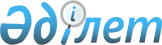 О некоторых вопросах реализации пакета акций акционерного общества "Алматы Пауэр Консолидейтед"
					
			Утративший силу
			
			
		
					Постановление Правительства Республики Казахстан от 6 июня 2006 года N 510. Утратило силу постановлением Правительства РК от 13 октября 2006 года N 993        Постановление Правительства Республики Казахстан от 6 июня 2006 года N 510 утратило силу постановлением Правительства РК от 13 октября 2006 года N  993 . 

 

 

 

            В целях развития и модернизации энергетического комплекса Алматинского региона и его подготовки к предстоящему отопительному периоду, а также обеспечения законности и прозрачности реализации пакета акций акционерного общества "Алматы Пауэр Консолидейтед" Правительство Республики Казахстан  ПОСТАНОВЛЯЕТ: 

      1. Согласиться с предложением Министерства энергетики и минеральных ресурсов Республики Казахстан и акционерного общества "Национальная компания "КазМунайГаз" о реализации акционерным обществом "КазТрансГаз" в установленном законодательством порядке пакета акций акционерного общества "Алматы Пауэр Консолидейтед" (далее - общество). 

      2. Создать комиссию по обеспечению законности и прозрачности реализации пакета акций общества в составе согласно приложению. 

      3. Комиссии, указанной в пункте 2 настоящего постановления, привлечь в качестве наблюдателей за реализацией пакета акций общества представителей общественных объединений, политических партий и неправительственных организаций. 

      4. Настоящее постановление вводится в действие с даты подписания.        Премьер-Министр 

      Республики Казахстан 

Приложение к       

постановлению Правительства 

Республики Казахстан    

от 6 июня 2006 года N 510   Состав комиссии по реализации пакета акций 

акционерного общества "Алматы Пауэр Консолидейтед" Утепов                        - председатель Комитета  

Эдуард Карлович                 государственного имущества и 

                                приватизации Министерства 

                                финансов Республики Казахстан, 

                                председатель Оразбаев                      - вице-министр энергетики и 

Бырлык Есиркепович              минеральных ресурсов Республики 

                                Казахстан, заместитель председателя Алдабергенов                  - заместитель Председателя Агентства 

Нурлан Шадибекович              Республики Казахстан по 

                                регулированию естественных монополий Канатов                       - заместитель председателя Налогового 

Сабит Саркитович                комитета Министерства финансов 

                                Республики Казахстан Сманкулов                     - заместитель акима города Алматы 

Аскар Султанович Султангалиев                  - генеральный директор акционерного 

Серик Султангалиевич            общества "КазТрансГаз" Абылкасымов                   - депутат Мажилиса Парламента 

Ерасыл Абылкасымович            Республики Казахстан Киселев                       - депутат Мажилиса Парламента 

Сергей Владимирович             Республики Казахстан Тшанов                        - депутат Мажилиса Парламента 

Амалбек Козыбакулы              Республики Казахстан Трошихин                      - депутат Мажилиса Парламента 

Михаил Васильевич               Республики Казахстан Таспихов Амангельды           - депутат Мажилиса Парламента 

Сатыбалдиевич                   Республики Казахстан Рубченков                     - заместитель директора Департамента 

Юрий Николаевич                 развития трубопроводного 

                                транспорта акционерного общества 

                                "Национальная компания "КазМунайГаз" Терехов                       - менеджер Департамента управления 

Сергей Николаевич               активами акционерного общества 

                                "Национальная компания "КазМунайГаз" 
					© 2012. РГП на ПХВ «Институт законодательства и правовой информации Республики Казахстан» Министерства юстиции Республики Казахстан
				